Mrs. Dzubak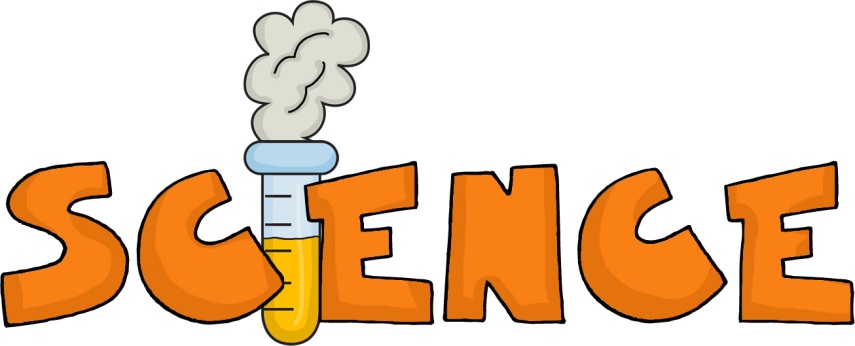 7th Grade Science7th Grade Accelerated ScienceEMAIL: sdzubak@scslakeview-k12.comWEBSITE: www.dzubakscience.weebly.comPHONE: (586)445-4130 ex. 2642UNITS OF STUDYIn general, the following are the topics that will be covered this year: Properties and Changes of Matter, Waves and Energy and Life Science. Each unit will require students to use appropriate science skills, measurement and data analysis. Detailed benchmarks can be accessed through the Michigan Department of Education website- www.michigan.gov/glce and the website for the Next Generation Science Standards- http://www.nextgenscience.org. GRADING PROCEDURESStudent grades in this science class are based on assessments. Assessments are anything from tradition tests and quizzes to demonstrations, media presentations or projects. These assessments will be given when students should have mastered a certain portion of the curriculum. In preparation for assessments, students will do a variety of exploration assignments. Exploration assignments are meant as practice, which is why they are not included in the calculation of a marking period grade. Regardless of the type, students are expected to complete every assignment with maximum effort and quality of work. All assignments and activities have a purpose and importance in understanding the science content. Students that require additional explanation or support with any assignment/assessment should see the teacher for examples or models of projects, papers and tests. These items are often available off my website- www.dzubakscience.weebly.com  PROGRESS REPORTSParents and students can view their progress reports for all classes using Power School. Paper copies of the progress reports will not be given to students as they will be required to log in and view their progress reports. Computer access is available and will be given to students as needed. Exploration Assignments (Practice Assignments) will have a numeric code (these are NOT grades) on the progress reports: 	0= assignments was not turned in/missing or it is incomplete	1= student needs to finish or fix errors and resubmit the assignment2= satisfactorily completed assignmentAssessments will have a traditional letter grade and percentage that follows the Lakeview Public Schools adopted grading scale. RETAKING TESTSSometimes students need a second change on a particular assessment. Students will be eligible to retake tests if the following requirements are met: All exploration assignments pertaining to the test must be complete. In the grade book that means “2’s” on all assignments. An assignment marked as a “1” is not considered complete. Students must attend a study session and/or complete an additional review assignment. Whether one or both of these will be required will depend of the amount and nature of the material being tested. Students will be responsible for scheduling a time for the retake test. HOMEWORK PROCEDURESHomework will be collected in class on its due date, unless otherwise specified by the teacher. I will continue with regular practice of the skills in class and give feedback on the students’ assignments to help with misconceptions. LATE WORKIt is a student’s responsibility to find out what was missed during an absence. There is a folder for each class that will contain your students’ missed work. Students should find their missed work in this folder. Make-up work will be accepted according to the timeframe outlined in the JMS handbook. Assignments not turned in on their due date will result in a student receiving a ZAP slip. Once a student receives a ZAP slip, he/she must follow the procedures of the ZAP program. EXTRA HELPI will be available for extra help and support most days after school until 3:45. I will announce to students when LUNCH HELP will be available. I ask that students let me know a day in advance (when possible) if they plan on attending before or after school sessions. MATERIALSScience Notebook (Composition Notebook): Students will be required to maintain a Science Notebook. The Science Notebook is an ongoing project. The Notebook will contain important notes, handouts and observations. They will need 2 notebooks for the year. Folder: Students will keep papers that do not go in the Notebook in this folder. Textbook: The books we use in science are not traditional textbooks. Each unit is contained within its own book. Therefore students will be issued several books (one at a time) as the year progresses. Pencils: Students are required to come to class with a pencil. Students will ONLY write in pencil in science class. BEHAVIOR EXPECTATIONSWe will be using the STARR Positive Behavior System throughout the school and in the classroom. 	Safety	          Tolerance          Achievement          Respect          ResponsibilityStudents are expected to follow guidelines explained on the Lab Safety Contract.  CONSEQUENCES for not showing expected behaviors in science class:Verbal Warning(s)Silent Lunch DetentionParent ContactReferral to Administrator/Counselor or Social Worker COMMUNICATIONEmail/Phone- Please feel free to email me, sdzubak@scslakeview-k12.com, or call me at school 445-4130 ex. 2642. Email is the most efficient form of communication if possible. Website- You can access weekly agendas, daily assignments and other science class information on the web by visiting the following site: dzubakscience.weebly.com – You can access it easily through the JMS website under the “Staff” tab. Click on Staff Directory. Power School- This is an internet tool parents can use to view their students’ grades in ALL classes. If you are unfamiliar with this program or need your username/password, please contact the JMS office for details. I hope that this information will be helpful. If you have questions, concerns or anything else, please do not hesitate to contact me. I am here to help you and I am available to assist you throughout the year. I look forward to a wonderful year working with all of you! Mrs. Dzubak7th Grade Science7th Grade Accelerated Science“It’s a parents enthusiasm, support and involvement that inspire children to do their best; and a teacher’s ability to teach what they need to learn. Together we can achieve wonderful things.”*******DETACH HERE*******DETACH HERE*******DETACH HERE*******DETACH HERE*******DETACH HERE*******7th Grade Science Student Information SheetStudent Name: ________________________________________________________________________________________I have read the 7th Grade Information. I understand the following procedures and expectations: Grading ProceduresMaterials needed for Science Class Behavior Expectations and ConsequencesCommunication OptionsPlease take a moment and help me to get to know your student better. What are some things about your student that might be important for me to know? ___________________________________________________________________________________________________________________________________________________________________________________________________________________________________________________________________________________________________________________________________________________________________________________________________________________________________________________________________________________________________________________________________Parent Signature: ______________________________________ Parent Email: __________________________________